diplomamunka-feladat kiírás (MSc)Hallgató neve: ……………………………………………………	NEPTUN kódja: ………….Szak: Gépészmérnöki MScDiplomát kiadó és záróvizsgát szervező intézet: Savária Műszaki IntézetTémavezető neve: ………………………………………………	beosztása: ………………Üzemi konzulens neve: …………………………………………	beosztása: ………………Szakdolgozat címe: ………………………………..………………………………………..…………………………………………………..………….…………………….………………..Részletes feladatok: Szakirodalomi áttekintés és elemzés.… főfeladat.… főfeladat.… főfeladat.… főfeladat.Gazdasági/megvalósíthatósági/környezetvédelmi stb. összefoglaló értékelés.Diplomamunka készítés helye: (vállalat/üzem/intézet/stb. megnevezése, címe) ..………….………………………………………………………………………………..Feladat kiadásának időpontja:	202…. ………………… …...Beadási határidő:	202…. ………………… …...Beadási forma: 1 példány bekötve, és 1 CD/DVD.Összeállították:Szombathely, 202…. ……………. …….	………………………….………..	……………………………………..	üzemi konzulens	témavezetőJóváhagyta:Szombathely, 202…. ……………. …….		…………………….………………..		szakfelelős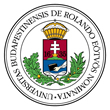 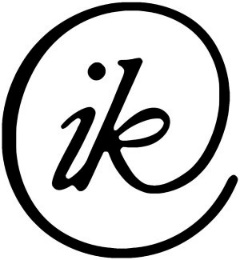 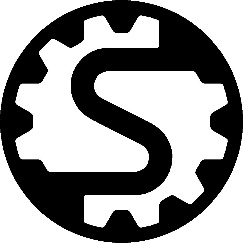 Eötvös Loránd TudományegyetemInformatikai KarSavaria Műszaki IntézetSzombathely